Dear Parents / Carers,Sparkle Party in school - the Sparkle party was enjoyed by the children as they danced to the disco provided by T-Rex and played games.  Many thanks to Tritlington Friends (PTA) for organising this event.Monday 11th November - Remembrance worship  -  To commemorate Remembrance Sunday, all of the children in school made a poppy which was placed in our Remembrance Garden.  Janice Robinson, friend of the school, from Hebron church, came into school and led worship for the children and staff beside the Remembrance Garden.Children in Need   -   On Friday 15th November the children dressed up in Pudsey Bear themed clothing and brought a donation to school to help raise money for disadvantaged children and young people in the UK.  A total of £32.50 was raised. Thank you to everyone.Parents Evening meetings   -   Mrs Stephenson and Mrs O’Dell met with parents to celebrate the achievements of the children, share targets and the next steps for learning. After School ClubsFootball - Tiny Woods continued to deliver this club enabling the children to develop their skills through fun activities and small sided games.  Multi skills - Ms Lee-Turner has engaged the children with a huge variety of games, even ending this week with Christmas themed games which they enjoyed very much. Science - Science club was very exciting and allowed the children to explore and develop skills in science, technology, engineering and mathematics.  Our main aim was to create a love of the STEM subjects and therefore we set out to think of fun and engaging activities that would excite and inspire the children, taking the lead from their initial interests. Please see the school website “After School Clubs” page for photographs.DT - In DT club the children had the opportunity to try out a variety of activities where they could express their creativity and practice their designing and making skills. Rainbows - for girls aged 5 - 7, run by Mrs Gray on a Thursday after school until 4.30pmNew Nursery starters visits   -   A warm welcome to all of our new families who have attended new starter sessions this term.  We are looking forward to seeing you start after the Christmas break.Multi skills Festival for Class 2Class 2 went down to the training shed at Chantry Middle School to participate in a multi skills festival.  Ms Lee-Turner, our expert sports teacher who leads PE in school, was our host and the young sports leaders from Chantry (including some of our ex-pupils!) led the activities for the children who were in attendance from our partnership schools.  There were about 10 activities for the children to experience and this kept them active all afternoon! Everyone had lots of fun, saw some familiar faces and even made a few new friends.Whole school visit to Theatre Royal, Newcastle to see Beauty and the Beast   -   The children were very excited to attend the theatre to see the pantomime “Beauty and the Beast” and it did not disappoint!  It was a fabulous spectacle with acting, singing, dancing and jokes galore.  This visit is an important part of our curriculum as it gives our children the opportunity to see live theatre when perhaps they may not get the chance.  The staff were very proud of all of the children as their behaviour was impeccable and they represented Tritlington School well.Christingle Service in school     -   Following an afternoon making their Christingles in school, the children performed their Christingle service for parents and carers.  The children read well and sang their hearts out and the service was enjoyed by everyone.  Christmas Performance, A Christmas Cracker   -   Our Christmas Performance is always a highlight of the school year and this year’s 'Christmas Crackers' was no exception. All of our children always have a role in the Christmas performance and enjoy taking part. It was superb, lots of smiles and laughter was heard from all!  The children sang and danced enthusiastically and really did us proud! 
Our very own stars in the making! 
Well Done everyone :) and a big “THANK YOU” to Mrs Hawkins, our friend and volunteer who wrote, produced and directed the production.Class 1 Stay and Play   -   Thank you to all of the adults who came to Class One’s Christmas Craft stay and play session. We really enjoyed having you all here.  The adults and children worked hard together to produce some wonderful items that can be hung on a tree or displayed around the home.  I hope you all enjoyed it as much as we did.  Christmas Fayre Our thanks to the Tritlington Friends (PTA), their willing helpers and parents who provided a wonderful fayre for all of our children.  Well done to everyone who bought and sold raffle tickets and congratulations to the winners of the amazing prizes. An amazing grand total of £963.44 was made and it was good to see so many happy faces and incredible cakes. Thank you for all of your donations and your excellent attendance.  Class Christmas Parties   -   Class 1 had their Christmas party on Wednesday this week and Class 2 on Thursday.  The children all enjoyed the games and party food provided by yourselves - thank you all very much. Congratulations!    -   Congratulations to Mrs Cryer who has successfully completed her training to become a fully qualified THRIVE practitioner.After School Clubs next termFootball      -   Tiny Woods will continue with football commencing in the 2nd week back.Multiskills   -   Ms Lee-Turner will start her multiskills club the 1st week back.Additional after school clubs will be notified to parents the 1st week back and the children will have the opportunity to sign up for them then.The staff have been working hard to keep the school website updated with some of the wonderful learning opportunities and events that the children are involved in.  Please visit the school website and have a look at the Class pages and the Gallery in particular to see what the children have been learning this half term and all of the Christmas fun!Staff would like to thank all of our parents and carers for their continued support this term.  As a staff we are fully committed to ensuring our school continues to improve and thrive and we really value the help and support you give.  Please encourage family, friends and acquaintances who are looking for a rural school, with a family orientated ethos that is committed to providing a good standard of education for all of our children, to come and visit us to see for themselves.We hope you have a fantastic Christmas and would like to wish you and your family a Happy and Healthy New Year.Yours faithfully,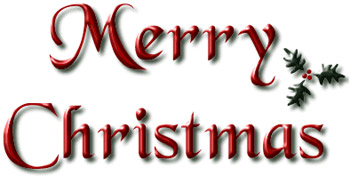 K. StephensonTeacher in ChargeDATESUBJECTYEARS APPLIED TOREFERENCEREPLY YES/NO19.12.2019NewsletterEVERYONEAUTUMN29NO